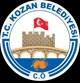 5393 Sayılı Belediye Kanununun 20. maddesi uyarınca 2 Eylül Perşembe günü 14.00’de yapılacak olan 2021 Eylül Ayı Meclis Toplantısı Belediye Meclis Toplantı salonunda yapılacağından, aşağıda yazılı bulunan gündem maddelerinin görüşülüp karara bağlanması için belirlenen gün ve saatte Belediye Meclis Salonuna teşriflerinizi rica ederim.

                                                                                                                            Kazım ÖZGAN
                                                                                                                            Belediye Başkanı

Gündem:

           1- İlçemiz Hacıuşağı, Taş ve Aslanpaşa Mahalleleri sınırları içerisinde yer alan Kentsel Sit Alanı 1/1000 ölçekli Uygulama İmar Planı Teklifine Yönelik Adana Kültür Varlıklarını Koruma Bölge Kurulu Müdürlüğü'nün 28/06/2021 tarihli Kurul Toplantısında kararlaştırılan düzenlemelerin karara bağlanması için, Koruma Amaçlı İmar Planı ile ilgili İmar komisyon raporuna ait teklif.
           2- Türkiye Birincisi olan Ali Eren ÇAKICILI’nın isminin verilmesi ile ilgili İmar ve Eğitim Kültür ve Spor komisyon raporuna ait teklif
            3-  Bölgemizde meydana gelen yangın felaketinde zarar gören köylerde hasar tespit çalışmalarının yapılması ile belediye olarak gerekli yardımların yapılması ile ilgili Sosyal Hiz. Halkla İlişkiler Engelliler Hizmetler komisyonu ile Kırsal Kalkınma ve Tarım Orman ve Hayvancılık komisyon raporuna ait teklif.
            4- İlçemiz Gazi Mahallesi ( Tapuda Gaziköy ) 1700 Parsel numaralı taşınmaz için hazırlatılan ve Adana Büyükşehir Belediye Meclisinin 11/03/2021 tarih ve 83 sayılı kararı ile kesinleşen 1/5000 Ölçekli Nazım İmar Planına uygun olarak hazırlatılan 1/1000 Ölçekli Uygulama İmar Planı Değişikliği Teklifinin görüşülmesi.
            5-İlçemiz Tufanpaşa Mahallesi 283 Ada 10 nolu parsel 544 m² yüzölçümlü arsa vasıflı taşınmazda Kozan Belediyesine ait 1/16 (34,00 m² ) satışının yapılması ve hisse satışı için  Encümene Yetki verilmesi hususunun görüşülüp karara bağlanması.
T.C.
KOZAN BELEDİYE BAŞKANLIĞI
Yazı İşleri MüdürlüğüSayı    :E-73346871-000-716926.08.2021Konu  :Meclis GündemiSayın      Kozan Belediye Meclis Üyesi